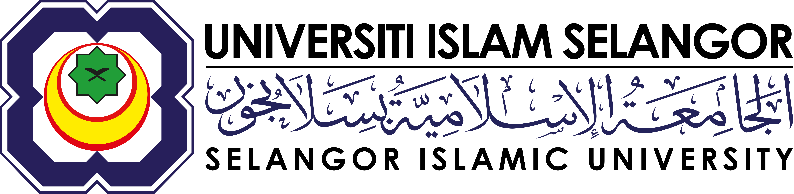 PUSAT PENGAJIAN SISWAZAHBORANG SEMAKAN FORMAT GAYA UISMAKLUMAT DIRI PELAJAR PERAKUAN SEMAKAN GAYA UIS          (HENDAKLAH DIISI DAN DITANDATANGANI OLEH PEN. PENDAFTAR PPS)Disahkan bahawa pelajar telah membuat semakan :Nama                          	  		Tandatangan	_________________________________			_______________________________________Ulasan  : _____________________________________________________________________________________________________________________________________________________________________________________________________________________________PERAKUAN KEBENARAN MENJILID TESIS/DISERTASI – DIISI OLEH PENGARAH/TIMBALAN PENGARAH PPS Disahkan bahawa format menggunakan templat .dotx mengikut gaya UIS versi yang terkini dan pelajar DIBENARKAN menjilid tesis/disertasi.Diperakukan,Tandatangan: ________________________________			Tarikh: ____________________Cop Rasmi    :NamaNo. MatrikNo. MatrikNo. MatrikNo. Telefon E-mel E-mel E-mel Peringkat PengajianDoktor FalsafahSarjana (Penyelidikan)Sarjana (Penyelidikan)Sarjana (Campuran)Sarjana (Campuran)Sarjana (Campuran)Jenis PengajianSepenuh MasaSeparuh MasaSeparuh MasaFakulti Tajuk Tesis/DisertasiTandatanganTarikhTarikhTarikhTarikh